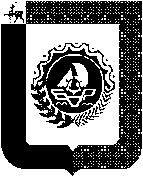 Администрация городского округа город Бор Нижегородской областиПОСТАНОВЛЕНИЕВ соответствии с Федеральными законами от 12.02.1998 № 28-ФЗ «О гражданской обороне»,  от 21.12.1994 №68-ФЗ «О защите населения и территорий от чрезвычайных ситуаций природного и техногенного характера», от 29.12.2012 № 273-ФЗ «Об образовании в Российской Федерации», постановлениями Правительства Российской Федерации от 04.09.2003 № 547 «О подготовке населения в области защиты от чрезвычайных ситуаций природного и техногенного характера», от 02.11.2000 № 841 «Об утверждении Положения об организации обучения населения в области гражданской обороны», от 26.11.2007 № 804 «Об утверждении Положения о гражданской обороне в Российской Федерации», постановлением Нижегородской области от 20.03.2018 № 181 «Об организации подготовки населения Нижегородской области в области гражданской обороны»  и в целях повышения эффективности организации подготовки населения по вопросам гражданской обороны и защиты от чрезвычайных ситуаций природного и техногенного характера администрация городского округа г.Бор постановляет:         1.Утвердить прилагаемое Положение об организации  подготовки и обучения населения городского округа г.Бор способам защиты от опасностей, возникающих при ведении военных конфликтов или вследствие этих конфликтов, способам защиты и действиям по гражданской обороне и  чрезвычайным ситуациям.          2.Рекомендовать председателю комиссии по предупреждению и ликвидации чрезвычайных ситуаций и обеспечению пожарной безопасности городского округа город Бор,  начальникам территориальных отделов, руководителям отделов администрации городского округа г.Бор, руководителям организаций городского округа г.Бор при  организации подготовки и обучения населения  способам защиты от опасностей, возникающих при ведении военных конфликтов или вследствии этих конфликтов, способам защиты при чрезвычайных ситуациях природного и техногенного характера, в рамках единой системы подготовки населения в области гражданской обороны и защиты от чрезвычайных ситуаций   осуществлять обучение по соответствующим группам в УМЦ по ГО и ЧС Нижегородской области, в организациях, осуществляющих образовательную деятельность по основным общеобразовательным программам, образовательным программам среднего-профессионального образования, по месту работы, а также по месту жительства..         3. Рекомендовать ООО «Объединение ЖКХ», ООО «Континент»ООО «Стеклозаводец», а также территориальным отделам администрации городского округа г.Бор в  обязательном порядке осуществить комплекс мер по созданию, оформлению и обустройству учебно-консультационных пунктов, активно используя их для организации обучения, прежде всего неработающего населения.         4. Рекомендовать руководителям организаций всех форм собственности, осуществляющих свою деятельность на территории городского округа г.Бор:- разрабатывать с учетом особенностей деятельности организаций и на основе примерных программ, утвержденных Министерством Российской Федерации по делам гражданской обороны, чрезвычайным ситуациям и ликвидации последствий стихийных бедствий (далее – МЧС России), программы курсового обучения личного состава формирований и служб организаций, а также работников организаций в области гражданской обороны;- осуществлять курсовое обучение работников организаций в области гражданской обороны, а также личного состава формирований и служб, создаваемых в организации;- создавать и поддерживать в рабочем состоянии соответствующую учебно-материальную базу;- разрабатывать программу проведения с работниками организации вводного инструктажа по гражданской обороне;- планировать и проводить учения и тренировки по гражданской обороне;- организовывать и проводить вводный инструктаж по гражданской обороне с вновь принятыми работниками организаций в течение первого месяца их работы;планировать и проводить учения и тренировки по гражданской обороне.          5. Рекомендовать образовательным организациям в обязательном порядке проработать вопросы создания и оснащения специализированных кабинетов по курсу «Безопасность жизнедеятельности».6. Постановление администрации городского округа г.Бор  от 30.01.2014 №505 «Об организации подготовки и обучения населения способам защиты и действиям в чрезвычайных ситуациях» отменить. 7. Общему отделу администрации городского округа г.Бор (Е.А.Копцова) обеспечить опубликование настоящего постановления в газете «Бор сегодня»  и  размещение на официальном сайте  www. borcity. ru.  8. Контроль за исполнением настоящего постановления возложить на заместителя главы администрации городского округа г.Бор А.В.Янкина.Е.Н.Дорощенко9-91-92Е.Л.Шерстнева2-34-34УТВЕРЖДЕНОпостановлением администрации городского округа г.Бор                               от  30.07.2019 № 4099ПОЛОЖЕНИЕоб организации подготовки и обучения населения способам защиты от опасностей, возникающих при ведении военных конфликтов или вследствии этих конфликтов, способам защиты и действиям по гражданской обороне и  чрезвычайным ситуациям (далее – Положение)1. Общие положенияНастоящее Положение разработано в соответствии с федеральными законами от 12 февраля 1998 года № 28-ФЗ "О гражданской обороне", от 29 декабря 2012 года № 273-ФЗ "Об образовании в Российской Федерации", постановлениями Правительства Российской Федерации от 2 ноября 2000 года № 841 "Об утверждении Положения о подготовке населения в области гражданской обороны", от 26 ноября 2007 года № 804 "Об утверждении Положения о гражданской обороне в Российской Федерации", приказами МЧС России от 13 ноября 2006 года № 646 "Об утверждении Перечня должностных лиц и работников гражданской обороны, проходящих переподготовку или повышение квалификации в образовательных учреждениях Министерства Российской Федерации по делам гражданской обороны, чрезвычайным ситуациям и ликвидации последствий стихийных бедствий, в образовательных учреждениях дополнительного профессионального образования федеральных органов исполнительной власти и организаций, в учебно-методических центрах по гражданской обороне и чрезвычайным ситуациям субъектов Российской Федерации и на курсах гражданской обороны муниципальных образований", от 14 ноября 2008 года № 687 "Об утверждении Положения об организации и ведении гражданской обороны в муниципальных образованиях и организациях".Положение определяет основные задачи, перечень лиц, подлежащих подготовке, формы и методы подготовки населения в области гражданской обороны и чрезвычайных ситуаций на территории городского округа г.Бор Нижегородской области.2. Основные задачиОсновными задачами подготовки населения в области гражданской обороны и чрезвычайных ситуаций являются:- изучение населением основных способов защиты от опасностей, возникающих при военных конфликтах или вследствие этих конфликтов, а также при чрезвычайных ситуациях природного и техногенного характера, порядка действий по сигналам оповещения, приемов оказания первой помощи, правил пользования коллективными и индивидуальными средствами защиты, освоение практического применения полученных знаний;-  совершенствование навыков по организации и проведению мероприятий по гражданской обороне;-  обучение населения мерам пожарной безопасности, информирование населения о мерах пожарной безопасности;-  выработка умений и навыков для проведения аварийно-спасательных и других неотложных работ;- овладение личным составом нештатных аварийно-спасательных формирований, нештатных формирований по обеспечению выполнения мероприятий по гражданской обороне и спасательных служб (далее - формирования и службы) приемами и способами действий по защите населения, материальных и культурных ценностей от опасностей, возникающих при военных конфликтах или вследствие этих конфликтов, а также при чрезвычайных ситуациях природного и техногенного характера;-   повысить морально-психологическое состояние людей, помочь правильно оценить складывающуюся обстановку для принятия разумных и адекватных действий;-  активно пропагандировать (разъяснять) роль, значение и задачи гражданской обороны и единую государственную систему предупреждения и ликвидации чрезвычайных ситуаций (далее - РСЧС), состоящую из функциональных и территориальных подсистем в современных условиях.3. Лица, подлежащие подготовке Лица, подлежащие подготовке, подразделяются на следующие группы:а) глава администрации городского округа г.Бор, начальники территориальных отделов администрации городского округа г.Бор и руководители организаций всех форм собственности;б) работники администрации городского округа г.Бор, организаций, включенные в состав структурных подразделений, уполномоченных на решение задач в области гражданской обороны, эвакуационных и эвакоприемных комиссий, а также комиссий по вопросам повышения устойчивости функционирования объектов экономики, руководители, педагогические работники, а также преподаватели предмета "Основы безопасности жизнедеятельности" и дисциплины "Безопасность жизнедеятельности" организаций, осуществляющих образовательную деятельность по основным общеобразовательным программам (кроме образовательных программ дошкольного образования), образовательным программам среднего профессионального образования и образовательным программам высшего образования;в) личный состав формирований и служб городского округа;г) работающее население городского округа ;д) обучающиеся организации, осуществляющие образовательную деятельность по основным общеобразовательным программам (кроме образовательных программ дошкольного образования));е) неработающее население городского округа.4. Формы и методы подготовки 4.1. Подготовка населения в области гражданской обороны осуществляется в рамках единой системы подготовки населения в области гражданской обороны и защиты от чрезвычайных ситуаций природного и техногенного характера.4.2. Подготовка является обязательной и проводится в организациях, осуществляющих образовательную деятельность по основным общеобразовательным программам (кроме образовательных программ дошкольного образования),  в УМЦ по ГОЧС Нижегородской области и в других организациях, осуществляющих образовательную деятельность по дополнительным профессиональным программам в области гражданской обороны, на курсах гражданской обороны муниципальных образований (далее именуются - курсы гражданской обороны), по месту работы, учебы и месту жительства граждан.4.3. Повышение квалификации или курсовое обучение в области гражданской обороны работников гражданской обороны, руководителей организаций, отнесенных в установленном порядке к категориям по гражданской обороне, а также организаций, продолжающих работу в военное время, проводится не реже одного раза в 5 лет,  проведение самостоятельной работы, а также участие в сборах, учениях и тренировках, повышение квалификации преподавателей предмета "Основы безопасности жизнедеятельности" и дисциплины "Безопасность жизнедеятельности" организаций, осуществляющих образовательную деятельность. Для указанных категорий лиц, впервые назначенных на должность, повышение квалификации или курсовое обучение в области гражданской обороны проводится в течение первого года работы.Совершенствование знаний, умений и навыков в области защиты от чрезвычайных ситуаций осуществляется в ходе проведения командно-штабных, тактико-специальных и комплексных учений и тренировок:В городском округе г.Бор Нижегородской области:- командно-штабные учения – 1 раз в 3 года;- комплексные учения – 1 раз в 3 года.В организациях независимо от форм собственности:- командно-штабные учения – 1 раз в год;- штабные тренировки – 1 раз в год;- тактико-специальные учения с участием аварийно-спасательных служб и аварийно-спасательных формирований – 1 раз в 3 года, а с участием формирований постоянной готовности – 1 раз в год.4.4. Обучение групп населения, указанных в подпунктах "а"-"г" пункта 3 настоящего Положения, в организациях, осуществляющих образовательную деятельность по дополнительным профессиональным программам в области гражданской обороны, в том числе в УМЦ по ГОЧС Нижегородской области, а также в организациях по месту работы граждан и на курсах гражданской обороны по программам курсового обучения в области гражданской обороны осуществляется по соответствующим программам, разрабатываемым организациями, осуществляющими образовательную деятельность, и другими организациями на основе соответственно примерных дополнительных профессиональных программ в области гражданской обороны и примерных программ курсового обучения в области гражданской обороны, утверждаемых Министерством Российской Федерации по делам гражданской обороны, чрезвычайным ситуациям и ликвидации последствий стихийных бедствий (далее - МЧС России).4.5 Обучение для неработающего населения – проведение бесед, лекций, вечеров вопросов и ответов, консультаций, показ учебно- консультационных пунктах, при организациях обслуживающих жилой фонд городского округа г.Бор Нижегородской области, а также самостоятельное изучение памяток, листовок, пособий, прослушивание радиопередач и просмотр телепрограмм по тематике  защиты от опасностей, возникающих при ведении военных действий или вследствие этих действий, способам защиты при чрезвычайных ситуациях области гражданской обороны и защиты при чрезвычайных ситуациях.4.6. Обучение в области гражданской обороны лиц, обучающихся в организациях, осуществляющих образовательную деятельность по основным общеобразовательным программам (кроме образовательных программ дошкольного образования), образовательным программам среднего профессионального образования и образовательным программам высшего образования (кроме программ подготовки научно-педагогических кадров в аспирантуре (адъюнктуре), программ ординатуры, программ ассистентуры-стажировки), осуществляется в соответствии с федеральными государственными образовательными стандартами и с учетом соответствующих примерных основных образовательных программ.4.7. Перечень работников гражданской обороны, проходящих обучение соответственно по дополнительным профессиональным программам и программам курсового обучения в области гражданской обороны в организациях, осуществляющих образовательную деятельность по дополнительным профессиональным программам в области гражданской обороны, находящихся в ведении МЧС России, других федеральных органов исполнительной власти, в других организациях, осуществляющих образовательную деятельность по дополнительным профессиональным программам в области гражданской обороны, в том числе в учебно-методических центрах, а также на курсах гражданской обороны, определяет МЧС России.4.8. Формы подготовки в области гражданской обороны:1) для руководителей органов администрации городского округа г.Бор, начальников территориальных отделов администрации городского округа г.Бор:а) самостоятельная работа с нормативными документами по вопросам организации, планирования и проведения мероприятий по гражданской обороне;б) изучение своих функциональных обязанностей по гражданской обороне;в) личное участие в учебно-методических сборах, учениях, тренировках и других плановых мероприятиях по гражданской обороне;2) для работников гражданской обороны, руководителей организаций, отнесенных к категориям по гражданской обороне, а также организаций, продолжающих работу в военное время:а) самостоятельная работа с нормативными документами по вопросам организации, планирования и проведения мероприятий по гражданской обороне;б) дополнительное профессиональное образование или курсовое обучение в области гражданской обороны в организациях, осуществляющих образовательную деятельность по дополнительным профессиональным программам в области гражданской обороны, находящихся в ведении МЧС России, других федеральных органов исполнительной власти, в других организациях, осуществляющих образовательную деятельность по дополнительным профессиональным программам в области гражданской обороны, в том числе в УМЦ по ГОЧС Нижегородской области, а также на курсах гражданской обороны;в) участие в учениях, тренировках и других плановых мероприятиях по гражданской обороне;г) участие руководителей (работников) структурных подразделений, уполномоченных на решение задач в области гражданской обороны, администрации городского округа г.Бор  Нижегородской области и организаций в тематических и проблемных обучающих семинарах (вебинарах) по гражданской обороне, проводимых под руководством вышестоящих органов, осуществляющих управление гражданской обороной;3) для личного состава формирований и служб:а) курсовое обучение руководителей формирований и служб на курсах гражданской обороны, в УМЦ по ГОЧС Нижегородской области или в других организациях, осуществляющих образовательную деятельность по дополнительным профессиональным программам в области гражданской обороны и защиты от чрезвычайных ситуаций;б) курсовое обучение личного состава формирований и служб по месту работы;в) участие в учениях и тренировках по гражданской обороне;4) для работающего населения:а) курсовое обучение в области гражданской обороны по месту работы;б) прохождение вводного инструктажа по гражданской обороне по месту работы;в) участие в учениях, тренировках и других плановых мероприятиях по гражданской обороне;г) индивидуальное изучение способов защиты от опасностей, возникающих при военных конфликтах или вследствие этих конфликтов;д) проведение занятий по месту работы согласно рекомендуемым программам и самостоятельное изучение порядка действий при чрезвычайных ситуациях с последующим закреплением полученных знаний и навыков на учениях и тренировках.5) для обучающихся:а) обучение (в учебное время) по предмету "Основы безопасности жизнедеятельности" и дисциплине "Безопасность жизнедеятельности";б) участие в учениях и тренировках по гражданской обороне;в) чтение памяток, листовок и пособий, прослушивание радиопередач и просмотр телепрограмм по тематике гражданской обороны;6) для неработающего населения (по месту жительства):а) посещение мероприятий, проводимых по тематике гражданской обороны (беседы, лекции, вечера вопросов и ответов, консультации, показ учебных фильмов и др.);б) участие в учениях по гражданской обороне;в) чтение памяток, листовок и пособий, прослушивание радиопередач и просмотр телепрограмм по тематике гражданской обороны.4.9. Финансирование подготовки руководителей, председателя комиссии по предупреждению и ликвидации чрезвычайных ситуаций и обеспечению пожарной безопасности городского округа город Бор Нижегородской области городского округа г.Бор, организации и проведения учений и тренировок в области защиты от чрезвычайных ситуаций, осуществляется в пределах средств, выделяемых на эти цели из бюджета городского округа г.Бор.4.10. Финансирование подготовки работающего населения в области защиты от чрезвычайных ситуаций, подготовки и аттестации формирований, а также проведения организациями учений и тренировок осуществляется за счет средств соответствующей организации.           _____________________________________________От  30.07.2019№  4099Об организации подготовки и обучения населения способам защиты и действиям  по гражданской обороне и чрезвычайным ситуациямОб организации подготовки и обучения населения способам защиты и действиям  по гражданской обороне и чрезвычайным ситуациямГлава администрации    А.В.Киселев